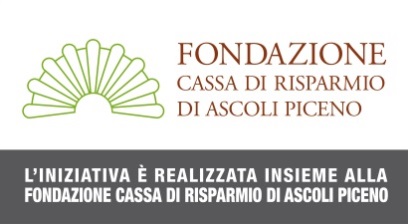 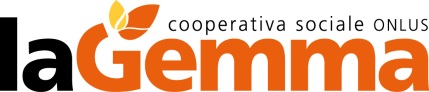 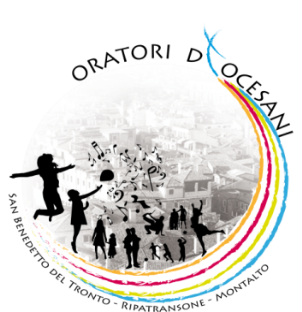 INCONTRI FORMATIVI “LA RELAZIONE EDUCATIVA”conduce il Prof. GIUSEPPE MARIFacoltà di Scienze della FormazioneUniversità Cattolica del Sacro Cuore - MilanoLUNEDÌ 15 GIUGNO 2015 (21.15-23.15)RIVOLTO A GENITORI, INSEGNANTI ED EDUCATORIc/o SUORE CONCEZIONISTE – SAN BENEDETTO DEL TRONTO (AP)MARTEDÌ 16 GIUGNO 2015 (09.30-13.30)RIVOLTO AGLI ANIMATORI DEGLI ORATORIc/o ORATORIO SANTA CATERINA -  COMUNANZA (AP)LA PARTECIPAZIONE E’ GRATUITA